	ПРЕСС-РЕЛИЗ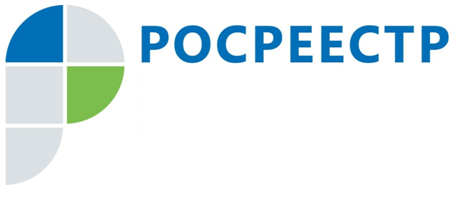 Подмосковный Росреестр провел выездную консультацию на территории особой экономической зоны «Дубна»Сотрудники Управления Росреестра по Московской области (Управление) 19 июня провели выездное консультационное мероприятие на территории АО «Особая экономическая зона технико-внедренческого типа «Дубна».При участии начальника межмуниципального отдела по городу Дубна и Талдомскому району Управления Ирины Маскаевой были даны консультации представителям и сотрудникам администрации Особой экономической зоны, кадастровым инженерам.  В ходе консультации обсуждались вопросы предоставления государственных услуг Росреестра в электронном виде,  разъяснены положения Приказа Министерства экономического развития РФ  «Об утверждении порядка и сроков хранения актов согласования местоположения границ земельных участков, подготовленных в ходе выполнения кадастровых работ,  а также порядка и сроков их передачи в орган, уполномоченный на осуществление кадастрового учета объектов недвижимости», а так же порядок и способы направления запросов на предоставление выписки из каталога координат геодезических пунктов. Также были рассмотрены типовые причины приостановления учетно-регистрационных действий по заявлениям АО «Особая экономическая зона технико-внедренческого типа «Дубна» о государственном кадастровом учете и государственной регистрации прав.Консультационные мероприятия проводятся регулярно. В третьем квартале 2018 года Управлением запланировано проведение выездных консультаций в Раменском и Люберецком районах, а также в городе Лыткарино.Страница Управления Росреестра по Московской области в Facebook:https://www.facebook.com/rosreestr.50Пресс-служба Управления Росреестра по Московской области:Колесин Никита ypravleniemo@yandex.ru+7 (915) 206-52-51